KOMUNIKAT DOTYCZĄCY PRACY ARiMR W związku z obecną sytuacją epidemiologiczną w Polsce, Agencja Restrukturyzacji i Modernizacji Rolnictwa prcuje bez kontaktu z interesantami. ARiMR przypomina, że większość spraw nie wymaga osobistej wizyty rolnika w biurze powiatowym. Teraz często można załatwić je przez Internet. W celu zapobiegania rozpowszechniania się wirusa agencja zachęca do ograniczenia wizyt w urzędach do niezbędnego minimum, a w razie konieczności załatwiania spraw pilnych przy użyciu wyznaczonych kanałów komunikacji. Wszystkie podjęte działania mają charakter prewencyjny.KANAŁY KOMUNIKACJI:- ograniczona zostaje możliwość osobistego załatwiania spraw w biurach powiatowych, oddziałach regionalnych oraz centrali ARiMR - jednostki te pracują bez kontaktu z interesantami;- kontakt z ARiMR – wyłącznie telefoniczny lub pisemny (za pośrednictwem poczty tradycyjnej lub elektronicznej), numery telefonów i adresy e-mail będą dostępne w widocznym miejscu przy wejściu do placówki Agencji;- w sytuacji braku możliwości skorzystania z powyższych rozwiązań we wszystkich jednostkach organizacyjnych ARiMR udostępnione zostaną wrzutnie / urny, w których możliwe będzie pozostawienie dokumentów / wniosków / oświadczeń bez konieczności kontaktu z pracownikami Agencji. W przypadku złożenia dokumentów do wrzutni lub przesłania pocztą elektroniczną, Wnioskodawca otrzyma potwierdzenie przyjęcia dokumentów po ich zarejestrowaniu.Większość spraw związanych z ubieganiem się o dopłaty i dotacje, a także z rejestracją zwierząt można załatwić przez internet1. Jeżeli używasz komputera – złóż wniosek o płatności bezpośrednie i obszarowe z PROW 2014-2020 za pomocą aplikacji eWniosekPlus, a dane o zwierzętach zgłoś albo wyjaśnij za pomocą aplikacji PortalIRZplus! 2. Jeżeli nie używasz komputera – skontaktuj się telefonicznie z doradcą rolniczym lub z pracownikiem biura powiatowego ARiMR 3. Oświadczenie potwierdzające brak zmian w 2020 roku w odniesieniu do wniosku o przyznanie płatności złożonego w roku 2019 można złożyć poprzez:- pozostawienie we wrzutni / urnie umieszonej przy wejściu do biura powiatowego,- wysłanie pocztą,- złożenie poprzez platformę ePUAP,- przesłanie zeskanowanych dokumentów za pomocą poczty elektronicznej (e-mail) na adres mailowy biura powiatowego właściwego ze względu na adres zamieszkania Wnioskodawcy. W tym przypadku Beneficjent zostanie poproszony o złożenie oryginału dokumentu w odpowiedniej placówce ARiMR w terminie późniejszym.Adresy e-mail biur powiatowych dostępne są na stronie internetowej www.arimr.gov.pl w zakładce KONTAKT / ADRESY E-MAIL BIUR POWIATOWYCH.Informacje dotyczące działalności ARiMR dostępne są również za pośrednictwem dotychczasowych kanałów komunikacji, w szczególności:Infolinia ARiMR: 800 38 00 84 lub 22 595 06 11Formularz kontaktowy: https://www.arimr.gov.pl/zadaj-pytanie/ePUAP[1] : https://epuap.gov.pl/wps/portaleUsługi ARiMR: eWniosekPlus oraz PortalIRZplus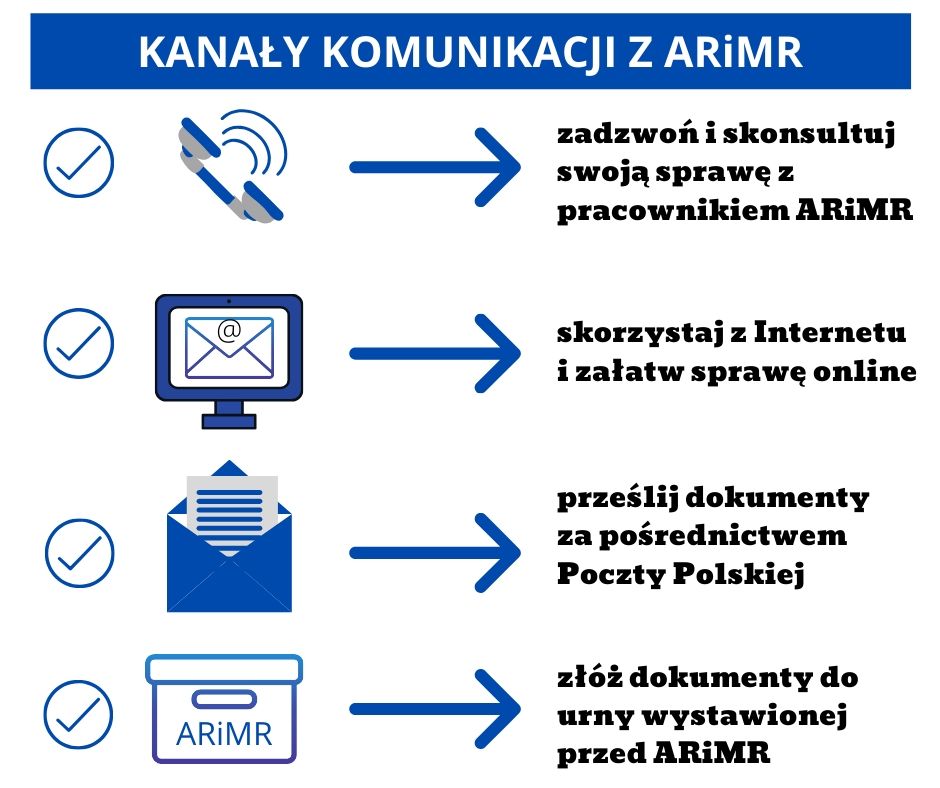 